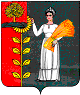 Администрация сельского поселения Петровский сельсовет Добринскогомуниципального района Липецкой области Российской ФедерацииПОСТАНОВЛЕНИЕ27.07.2016                        п.свх. Петровский                  № 42Об утверждении Правилопределения требований к закупаемымАдминистрацией сельского поселения Петровский сельсовет  Добринскогомуниципального района Липецкой областиРоссийской Федерации, подведомственными,указанным органом, казенными учреждениями и бюджетными учреждениями отдельных видов товаров, работ, услуг (в том числе предельных цен товаров, работ, услуг)В соответствии со статьей 19 Федеральным законом от 05 апреля 2013 года №44-ФЗ «О контрактной системе в сфере закупок товаров, работ, услуг для обеспечения государственных и муниципальных нужд», руководствуясь Уставом сельского поселения Петровский сельсовет, администрация сельского  Добринского муниципального районаПОСТАНОВЛЯЕТ:1. Утвердить Правила определения требований к закупаемым Администрацией сельского поселения Петровский сельсовет  Добринского муниципального района Липецкой области Российской Федерации, подведомственными, указанным органом, казенными учреждениями и бюджетными учреждениями отдельных видов товаров, работ, услуг (в том числе предельных цен товаров, работ, услуг) (приложение).2.  Администрации сельского поселения Петровский сельсовет  Добринского муниципального района Липецкой области Российской Федерации разработать в соответствии с Правилами, утвержденными настоящим постановлением, и утвердить требования к закупаемым ими, подведомственными им казенными и бюджетными учреждениями отдельным видам товаров, работ, услуг (в том числе предельных цен товаров, работ, услуг) в срок, обеспечивающий реализацию указанных требований с 1 января 2016года.3. Настоящее постановление вступает в силу с 1 января 2016 года, за исключением пункта 2, вступающего в силу со дня официального опубликования настоящего постановления.4. Контроль за исполнением настоящего Постановления возложить на главу администрации  С.Н. Колгина              Глава администрации                                                   С.Н.КолгинПриложение к постановлению Администрации сельского поселения Петровский сельсовет № 42 от  27.07.2016гПравила определения требований к закупаемым Администрацией сельского поселения Петровский сельсовет  Добринского муниципального района Липецкой области Российской Федерации, подведомственными, указанным органом, казенными учреждениями и бюджетными учреждениями отдельных видов товаров, работ, услуг (в том числе предельных цен товаров, работ, услуг)1.Настоящие Правила устанавливают порядок определения требований к закупаемым Администрацией сельского поселения Петровский сельсовет Добринского муниципального района Липецкой области Российской Федерации (далее Администрация сельского поселения), подведомственными, указанным органом, казенными и бюджетными учреждениями отдельным видам товаров, работ, услуг (в том числе предельных цен товаров, работ, услуг).2. Администрация сельского поселения утверждает определенные в соответствии с настоящими Правилами требования к закупаемым ими, подведомственными им казенными и бюджетными учреждениями отдельным видам товаров, работ, услуг, включающие перечень отдельных видов товаров, работ, услуг, их потребительские свойства (в том числе качество) и иные характеристики (в том числе предельные цены товаров, работ, услуг) (далее - перечень).Перечень составляется по форме согласно приложению №1 на основании обязательного перечня отдельных видов товаров, работ, услуг, в отношении которых определяются требования к их потребительским свойствам (в том числе качеству) и иным характеристикам (в том числе предельные цены товаров, работ, услуг), предусмотренного приложением №2 (далее - обязательный перечень).В отношении отдельных видов товаров, работ, услуг, включенных в обязательный перечень, в перечне определяются:а) их потребительские свойства (в том числе качество) и иные характеристики (в том числе предельные цены указанных товаров, работ, услуг), если указанные свойства и характеристики не определены в обязательном перечне;б) значения характеристик (свойств) отдельных видов товаров, работ, услуг (в том числе предельные цены товаров, работ, услуг), включенных в обязательный перечень, в случае, если в обязательном перечне не определены значения таких характеристик (свойств) (в том числе предельные цены товаров, работ, услуг).3. Отдельные виды товаров, работ, услуг, не включенные в обязательный перечень, подлежат включению в перечень при условии, если средняя арифметическая сумма значений следующих критериев превышает 20 процентов:а) доля расходов Администрации сельского поселения и подведомственным им казенных и бюджетных учреждений на приобретение отдельного вида товаров, работ, услуг для обеспечения нужд сельского поселения  за отчетный финансовый год в общем объеме расходов Администрации сельского поселения и подведомственных им казенных и бюджетных учреждений на приобретение товаров, работ, услуг за отчетный финансовый год;б) доля контрактов Администрации сельского поселения и подведомственных им казенных и бюджетных учреждений на приобретение отдельного вида товаров, работ, услуг для обеспечения нужд сельского поселения, заключенных в отчетном финансовом году, в общем количестве контрактов Администрации сельского поселения и подведомственных им казенных и бюджетных учреждений на приобретение товаров, работ, услуг, заключенных в отчетном финансовом году.4. В целях формирования перечня Администрации сельского поселения вправе определять дополнительные критерии отбора отдельных видов товаров, работ, услуг и порядок их применения, не приводящие к сокращению значения критериев, установленных пунктом 3 настоящих Правил.5. Администрации сельского поселения при формировании перечня вправе включить в него дополнительно:а) отдельные виды товаров, работ, услуг, не указанные в обязательном перечне и не соответствующие критериям, указанным в пункте 3 настоящих Правил;б) характеристики (свойства) товаров, работ, услуг, не включенные в обязательный перечень и не приводящие к необоснованным ограничениям количества участников закупки;в) значения количественных и (или) качественных показателей характеристик (свойств) товаров, работ, услуг, которые отличаются от значений, предусмотренных обязательным перечнем, и обоснование которых содержится в соответствующей графе приложения №1 к настоящим Правилам, в том числе с учетом функционального назначения товара, под которым для целей настоящих Правил понимается цель и условия использования (применения) товара, позволяющие товару выполнять свое основное назначение, вспомогательные функции или определяющие универсальность применения товара (выполнение соответствующих функций, работ, оказание соответствующих услуг, территориальные, климатические факторы и другое).6. Значения потребительских свойств и иных характеристик (в том числе предельные цены) отдельных видов товаров, работ, услуг, включенных в перечень, устанавливаются:а) с учетом категорий и (или) групп должностей работников Администрации сельского поселения и подведомственным им казенных и бюджетных учреждений, если затраты на их приобретение в соответствии с требованиями к определению нормативных затрат на обеспечение функций Администрации сельского поселения, в том числе подведомственных им казенных учреждений, утвержденными правилами определения нормативных затрат, определяются с учетом категорий и (или) групп должностей работников;б) с учетом категорий и (или) групп должностей работников, если затраты на их приобретение в соответствии с требованиями к определению нормативных затрат не определяются с учетом категорий и (или) групп должностей работников, - в случае принятия соответствующего решения Администрации сельского поселения.7. Дополнительно включаемые в перечень отдельные виды товаров, работ, услуг должны отличаться от указанных в обязательном перечне отдельных видов товаров, работ, услуг кодом товара, работы, услуги в соответствии с Общероссийским классификатором продукции по видам экономической деятельности.8. Предельные цены товаров, работ, услуг устанавливаются Администрации сельского поселения, если требованиями к определению нормативных затрат установлены нормативы цены на соответствующие товары, работы, услуги.Приложение 1 к Правилам определения требований к закупаемымзаказчиками отдельным видам товаров, работ, услуг (в том числе предельные цены товаров, работ, услуг) (форма)Переченьотдельных видов товаров, работ, услуг, в отношении которых устанавливаются потребительские свойства (в том числе характеристики качества) и иные характеристики,имеющие влияние на цену отдельных видов товаров, работ, услуг--------------------------------<*> Указывается в случае установления характеристик, отличающихся от значений, содержащихся в обязательном перечне отдельных видов товаров, работ, услуг, в отношении которых определяются требования к их потребительским свойствам (в том числе качеству) и иным характеристикам (в том числе предельные цены товаров, работ, услуг)Приложение 2 к Правилам определения требований к закупаемымзаказчиками отдельным видам товаров, работ, услуг (в том числе предельные цены товаров, работ, услуг)»Обязательный переченьотдельных видов товаров, работ, услуг, их потребительские свойства и иные характеристики, а также значения таких свойств и характеристик№ п/пКод по ОКПДНаименование отдельного вида товаров, работ, услугЕдиница измеренияЕдиница измеренияТребования к потребительским свойствам (в том числе качеству) и иным характеристикам, утвержденные администрацией сельского поселения Демшинский сельсовет Добринского муниципального района Липецкой области в обязательном перечнеТребования к потребительским свойствам (в том числе качеству) и иным характеристикам, утвержденные администрацией сельского поселения Демшинский сельсовет Добринского муниципального района Липецкой области в обязательном перечнеТребования к потребительским свойствам (в том числе качеству) и иным характеристикам, утвержденные администрацией сельского поселения Демшинский сельсовет Добринского муниципального района Липецкой области в обязательном перечнеТребования к потребительским свойствам (в том числе качеству) и иным характеристикам, утвержденные заказчикомТребования к потребительским свойствам (в том числе качеству) и иным характеристикам, утвержденные заказчикомТребования к потребительским свойствам (в том числе качеству) и иным характеристикам, утвержденные заказчикомТребования к потребительским свойствам (в том числе качеству) и иным характеристикам, утвержденные заказчикомТребования к потребительским свойствам (в том числе качеству) и иным характеристикам, утвержденные заказчикомТребования к потребительским свойствам (в том числе качеству) и иным характеристикам, утвержденные заказчиком№ п/пКод по ОКПДНаименование отдельного вида товаров, работ, услугкод по ОКЕИнаименованиехарактеристиказначение характеристикизначение характеристикихарактеристиказначение характеристикиобоснование отклонения значения характеристики от утвержденной администрацией сельского поселения Демшинский сельсовет Добринского муниципального района  Липецкой области в обязательном  перечнеобоснование отклонения значения характеристики от утвержденной администрацией сельского поселения Демшинский сельсовет Добринского муниципального района  Липецкой области в обязательном  перечнеобоснование отклонения значения характеристики от утвержденной администрацией сельского поселения Демшинский сельсовет Добринского муниципального района  Липецкой области в обязательном  перечнефункциональное назначение*Отдельные виды товаров, работ, услуг, требования к потребительским свойствам (в том числе качеству) и иным характеристикам утверждены администрацией Добринского муниципального района Липецкой области в обязательном перечнеОтдельные виды товаров, работ, услуг, требования к потребительским свойствам (в том числе качеству) и иным характеристикам утверждены администрацией Добринского муниципального района Липецкой области в обязательном перечнеОтдельные виды товаров, работ, услуг, требования к потребительским свойствам (в том числе качеству) и иным характеристикам утверждены администрацией Добринского муниципального района Липецкой области в обязательном перечнеОтдельные виды товаров, работ, услуг, требования к потребительским свойствам (в том числе качеству) и иным характеристикам утверждены администрацией Добринского муниципального района Липецкой области в обязательном перечнеОтдельные виды товаров, работ, услуг, требования к потребительским свойствам (в том числе качеству) и иным характеристикам утверждены администрацией Добринского муниципального района Липецкой области в обязательном перечнеОтдельные виды товаров, работ, услуг, требования к потребительским свойствам (в том числе качеству) и иным характеристикам утверждены администрацией Добринского муниципального района Липецкой области в обязательном перечнеОтдельные виды товаров, работ, услуг, требования к потребительским свойствам (в том числе качеству) и иным характеристикам утверждены администрацией Добринского муниципального района Липецкой области в обязательном перечнеОтдельные виды товаров, работ, услуг, требования к потребительским свойствам (в том числе качеству) и иным характеристикам утверждены администрацией Добринского муниципального района Липецкой области в обязательном перечнеОтдельные виды товаров, работ, услуг, требования к потребительским свойствам (в том числе качеству) и иным характеристикам утверждены администрацией Добринского муниципального района Липецкой области в обязательном перечнеОтдельные виды товаров, работ, услуг, требования к потребительским свойствам (в том числе качеству) и иным характеристикам утверждены администрацией Добринского муниципального района Липецкой области в обязательном перечнеОтдельные виды товаров, работ, услуг, требования к потребительским свойствам (в том числе качеству) и иным характеристикам утверждены администрацией Добринского муниципального района Липецкой области в обязательном перечнеОтдельные виды товаров, работ, услуг, требования к потребительским свойствам (в том числе качеству) и иным характеристикам утверждены администрацией Добринского муниципального района Липецкой области в обязательном перечнеОтдельные виды товаров, работ, услуг, требования к потребительским свойствам (в том числе качеству) и иным характеристикам утверждены администрацией Добринского муниципального района Липецкой области в обязательном перечнеОтдельные виды товаров, работ, услуг, требования к потребительским свойствам (в том числе качеству) и иным характеристикам утверждены администрацией Добринского муниципального района Липецкой области в обязательном перечне1.Дополнительный перечень отдельных видов товаров, работ, услуг, определенный органами местного самоуправления Добринского муниципального районаДополнительный перечень отдельных видов товаров, работ, услуг, определенный органами местного самоуправления Добринского муниципального районаДополнительный перечень отдельных видов товаров, работ, услуг, определенный органами местного самоуправления Добринского муниципального районаДополнительный перечень отдельных видов товаров, работ, услуг, определенный органами местного самоуправления Добринского муниципального районаДополнительный перечень отдельных видов товаров, работ, услуг, определенный органами местного самоуправления Добринского муниципального районаДополнительный перечень отдельных видов товаров, работ, услуг, определенный органами местного самоуправления Добринского муниципального районаДополнительный перечень отдельных видов товаров, работ, услуг, определенный органами местного самоуправления Добринского муниципального районаДополнительный перечень отдельных видов товаров, работ, услуг, определенный органами местного самоуправления Добринского муниципального районаДополнительный перечень отдельных видов товаров, работ, услуг, определенный органами местного самоуправления Добринского муниципального районаДополнительный перечень отдельных видов товаров, работ, услуг, определенный органами местного самоуправления Добринского муниципального районаДополнительный перечень отдельных видов товаров, работ, услуг, определенный органами местного самоуправления Добринского муниципального районаДополнительный перечень отдельных видов товаров, работ, услуг, определенный органами местного самоуправления Добринского муниципального районаДополнительный перечень отдельных видов товаров, работ, услуг, определенный органами местного самоуправления Добринского муниципального районаДополнительный перечень отдельных видов товаров, работ, услуг, определенный органами местного самоуправления Добринского муниципального района1. № п/пКод по ОКПДНаименование отдельных видов товаров, работ, услугТребования к качеству, потребительским свойствам и иным характеристикам (в том числе предельные цены)Требования к качеству, потребительским свойствам и иным характеристикам (в том числе предельные цены)Требования к качеству, потребительским свойствам и иным характеристикам (в том числе предельные цены)Требования к качеству, потребительским свойствам и иным характеристикам (в том числе предельные цены)Требования к качеству, потребительским свойствам и иным характеристикам (в том числе предельные цены)Требования к качеству, потребительским свойствам и иным характеристикам (в том числе предельные цены)Требования к качеству, потребительским свойствам и иным характеристикам (в том числе предельные цены)№ п/пКод по ОКПДНаименование отдельных видов товаров, работ, услугнаименование характеристикиединица измеренияединица измерениязначение характеристикизначение характеристикизначение характеристикизначение характеристики№ п/пКод по ОКПДНаименование отдельных видов товаров, работ, услугнаименование характеристикикод по ОКЕИнаименованиезначение характеристикизначение характеристикизначение характеристикизначение характеристики№ п/пКод по ОКПДНаименование отдельных видов товаров, работ, услугнаименование характеристикикод по ОКЕИнаименованиеруководителипомощники (советники)специалистыобеспечивающие специалисты30.02.12Машины вычислительные электронные цифровые портативные массой не более  для автоматической обработки данных («лэптопы», «ноутбуки», «сабноутбуки»).Пояснение по требуемой продукции: ноутбуки, планшетные компьютерыразмер и тип экрана, вес, тип процессора, частота процессора, размер оперативной памяти, объем накопителя, тип жесткого диска, оптический привод, наличие модулей Wi-Fi, Bluetooth, поддержки 3G, (UMTS), тип видеоадаптера, время работы, операционная система, предустановленное программное обеспечение, предельная цен30.02.15Машины вычислительные электронные цифровые прочие, содержащие или не содержащие в одном корпусе одно или два из следующих устройств для автоматической обработки данных: запоминающие устройства, устройства ввода, устройства вывода.Пояснение по требуемой продукции:компьютеры персональные настольные, рабочие станции вывода тип (моноблок/системный блок и монитор), размер экрана/монитора, тип процессора, частота процессора, размер оперативной памяти, объем накопителя, тип жесткого диска, оптический привод, тип видеоадаптера, операционная система, предустановленное программное обеспечение, предельная цена30.02.16Устройства ввода/вывода данных, содержащие (не содержащие) в одном корпусе запоминающие устройства. Пояснение по требуемой продукции: принтеры, сканеры, многофункциональные устройстваметод печати (струйный/ лазерный – для принтера/многофункционального устройства), разрешение сканирования (для сканера/ многофункционального устройства), цветность (цветной/черно-белый), максимальный формат, скорость печати/сканирования, наличие дополнительных модулей и интерфейсов (сетевой интерфейс, устройства чтения карт памяти и т.д.) 32.20.11Аппаратура, передающая для радиосвязи, радиовещания и телевидения.Пояснение по требуемой продукции: телефоны мобильные тип устройства (телефон/ смартфон), поддерживаемые стандарты, операционная система, время работы, метод управления (сенсорный/ кнопочный), количество SIM-карт, наличие модулей и интрефейсов (Wi-Fi, Bluetooth, USB. GPS), стоимость годового владения оборудованием (включая договоры технической поддержки, обслуживания, сервисные договоры) из расчета на одного абонента (одну единицу трафика) в течение всего срока службы, предельная цена383рубльне более 10 тыс.руб.не более 5 тыс.руб.34.10.22Автомобили легковыемощность двигателя, комплектация, предельная цена251лошадиная силане более 20034.10.22Автомобили легковыепредельная цена383рубльне более 1,5 млн.34.10.30Средства автотранспортные для перевозки 10 человек и болеемощность двигателя, комплектация34.10.41Средства автотранспортные грузовыемощность двигателя, комплектация36.11.11Мебель для сидения с металлическим каркасомматериал (металл), обивочные материалыпредельное значение - кожа натуральная;возможные значения: искусственная кожа, мебельный (искусственный) мех, искусственная замша (микрофибра), ткань, нетканые материалыпредельное значение - искусственная кожа;возможные значения: мебельный (искусственный) мех, искусственная замша (микрофибра), ткань, нетканые материалыпредельное значение - искусственная кожа;возможные значения: мебельный (искусственный) мех, искусственная замша (микрофибра), ткань, нетканые материалыпредельное значение - ткань;возможные значения: нетканые материалы36.11.12Мебель для сидения с деревянным каркасомматериал (вид древесины)предельное значение - массив древесины «ценных» пород (твердолиственных и тропических);возможные значения: древесина хвойных и мягколиственных пород:береза, лиственница, сосна, ельвозможное значение - древесина хвойных и мягколиственных пород:береза, лиственница, сосна, ельвозможное значение - древесина хвойных и мягколиственных пород: береза, лиственница, сосна, ельвозможное значение - древесина хвойных и мягколиственных пород:береза, лиственница, сосна, ель36.11.12Мебель для сидения с деревянным каркасомобивочные материалыпредельное значение - кожа натуральная;возможные значения: искусственная кожа; мебельный (искусственный) мех, искусственная замша (микрофибра), ткань, нетканые материалыпредельное значение - искусственная кожа;возможные значения: мебельный (искусственный) мех, искусственная замша (микрофибра), ткань, нетканые материалыпредельное значение - искусственная кожа;возможные значения; мебельный (искусственный) мех, искусственная замша (микрофибра), ткань, нетканые материалыпредельное значение - ткань.возможное значение: нетканые материалы36.12.11Мебель металлическая для офисов, административных помещений, учебных заведений, учреждений культуры и т.п.материал (металл)36.12.12Мебель деревянная для офисов, административных помещений, учебных заведений, учреждений культуры и т.п.материал (вид древесины)предельное значение - массив древесины «ценных» пород (твердолиственных и тропических);возможные значения: древесина хвойных и мягколиственных породвозможные значения - древесина хвойных и мягколиственных породвозможные значения - древесина хвойных и мягколиственных породвозможные значения - древесина хвойных и мягколиственных пород